附件1：教师授课流程2023年中小学生（幼儿）“安全教育日”专题教育活动（活动时间：2023年3月15日—4月10日）　　第一步：班主任（教师）用自己的帐号登录学校安全教育平台。　　第二步：点击“安全教育日”专题宣传图片，进入专题页面。　　第三步：点击“学校版”，根据学生所在年级选择相应的视频资源，给本班学生上一堂“预防学生欺凌”专题教育课。　　第四步：通知学生用帐号登录学校安全教育平台，点击“安全教育日”宣传图片或从“我的学习”中进入专题活动页面参与活动，并完成相关问卷调查。附件2：学生学习流程2023年中小学生（幼儿）“安全教育日”专题教育活动（活动时间：2023年3月15日—4月10日）尊敬的家长朋友：您好！为进一步引导学生掌握防范欺凌的基本知识和技能，能够识别欺凌并会求助，增强自我保护意识和能力，避免因欺凌造成身体或者心理伤害，根据教育部门要求，在学校安全教育平台开展2023年中小学生（幼儿）“安全教育日”专题教育活动，具体参与方式如下：方式一：电脑参加第一步：用帐号登录学校安全教育平台，点击“安全教育日”宣传图片或从“我的学习”中进入专题页面。第二步：点击“家庭版”，学习防范学生欺凌相关知识，参与学生欺凌相关问卷调查。方式二：手机参加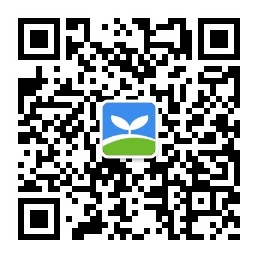 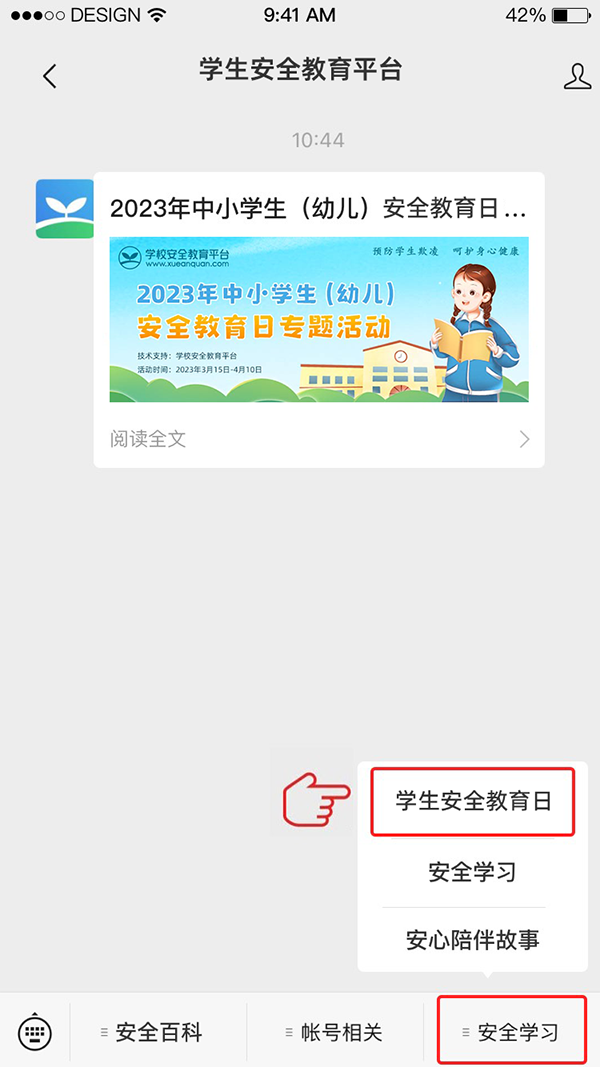 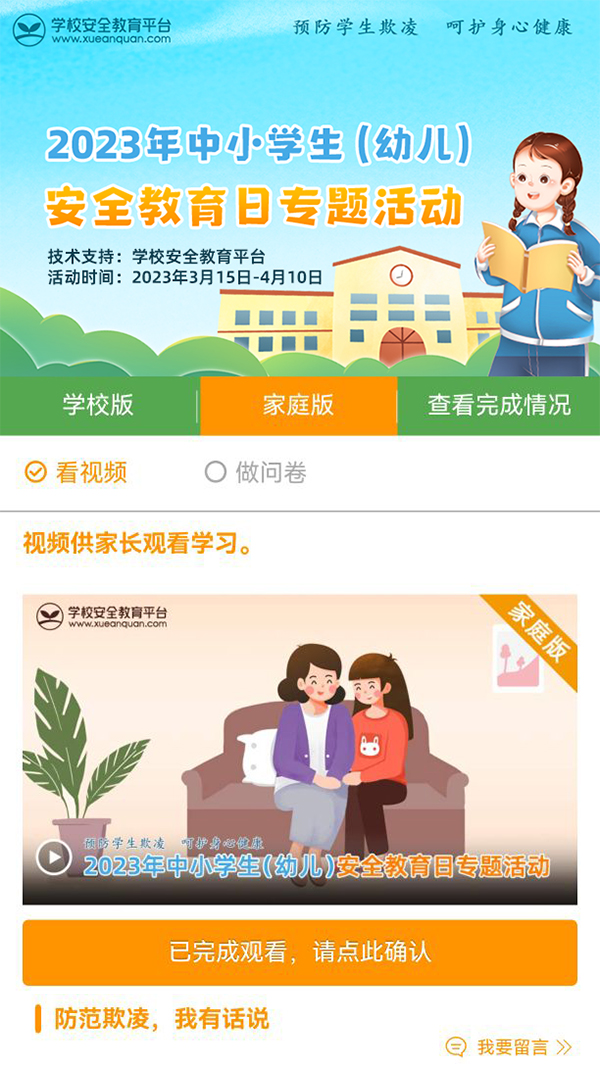 活动咨询电话：400-605-6508（工作日 上午9:00—下午5:00）